بسمه تعالي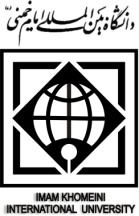 آزمون دکتري نيمه متمرکز سال 1395-  فرم محاسبه امتياز مصاحبه داوطلباننام و نام خانوادگي:رشته امتحاني:ج) مصاحبه  (حداکثر 40 امتياز)جدول 3 – نحوه محاسبه امتياز مصاحبه پذيرفته شدگان مرحله اولنام و نام خانوادگی داور :محل امضا :تاریخ:رديفشاخص ارزيابيحداکثر امتيازامتياز داوطلب1تسلط در تجزيه و تحليل مسائل علمي و پاسخگويي به سؤالات202وسعت نظر، نوآوري و كارآفريني53شخصيت،متانت و نحوه تعامل34نگرش و اطلاعات فناورانه مرتبط با رشته تحصيلي35توانايي فن بيان و انتقال مطالب46همراستايي زمينه پژوهشي داوطلب با اولويت هاي علمي اعضاي گروه5جمعجمع40